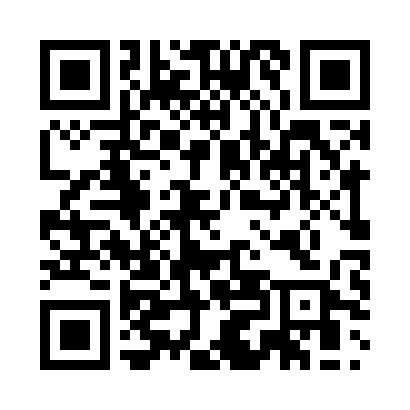 Prayer times for Alf, GermanyWed 1 May 2024 - Fri 31 May 2024High Latitude Method: Angle Based RulePrayer Calculation Method: Muslim World LeagueAsar Calculation Method: ShafiPrayer times provided by https://www.salahtimes.comDateDayFajrSunriseDhuhrAsrMaghribIsha1Wed3:476:071:295:308:5111:012Thu3:446:051:285:318:5311:043Fri3:416:041:285:318:5411:074Sat3:376:021:285:328:5611:105Sun3:346:001:285:338:5711:126Mon3:315:581:285:338:5911:157Tue3:285:571:285:349:0011:188Wed3:245:551:285:349:0211:219Thu3:215:541:285:359:0311:2410Fri3:185:521:285:359:0511:2711Sat3:145:511:285:369:0611:3012Sun3:135:491:285:379:0711:3313Mon3:125:481:285:379:0911:3614Tue3:115:461:285:389:1011:3615Wed3:115:451:285:389:1211:3716Thu3:105:431:285:399:1311:3817Fri3:105:421:285:399:1411:3818Sat3:095:411:285:409:1611:3919Sun3:095:401:285:409:1711:4020Mon3:085:381:285:419:1811:4021Tue3:085:371:285:419:2011:4122Wed3:085:361:285:429:2111:4123Thu3:075:351:285:429:2211:4224Fri3:075:341:285:439:2411:4225Sat3:065:331:295:439:2511:4326Sun3:065:321:295:449:2611:4427Mon3:065:311:295:449:2711:4428Tue3:055:301:295:459:2811:4529Wed3:055:291:295:459:2911:4530Thu3:055:281:295:469:3011:4631Fri3:055:281:295:469:3111:46